Рекомендации для учителей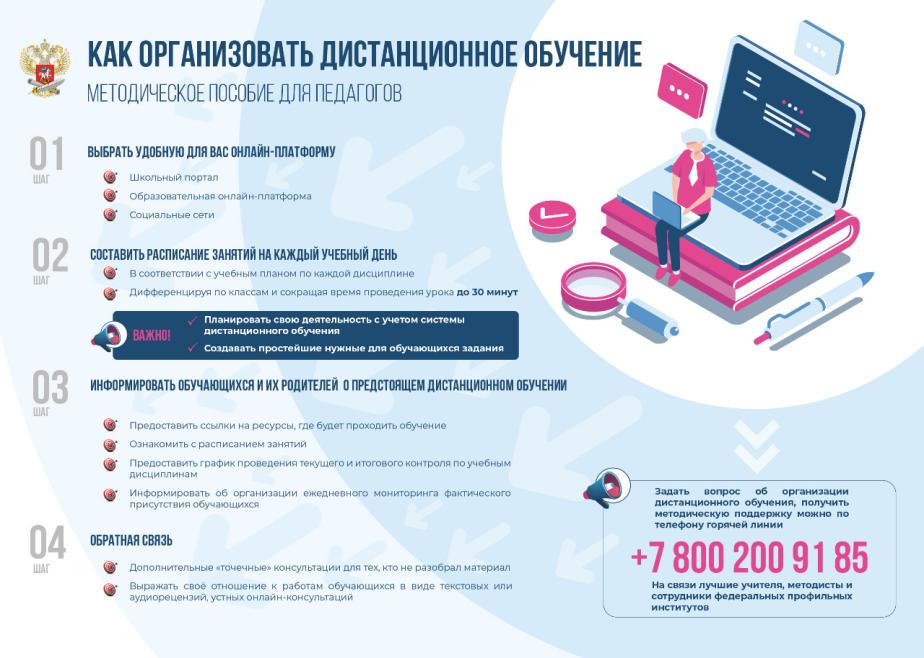 Рекомендации для родителей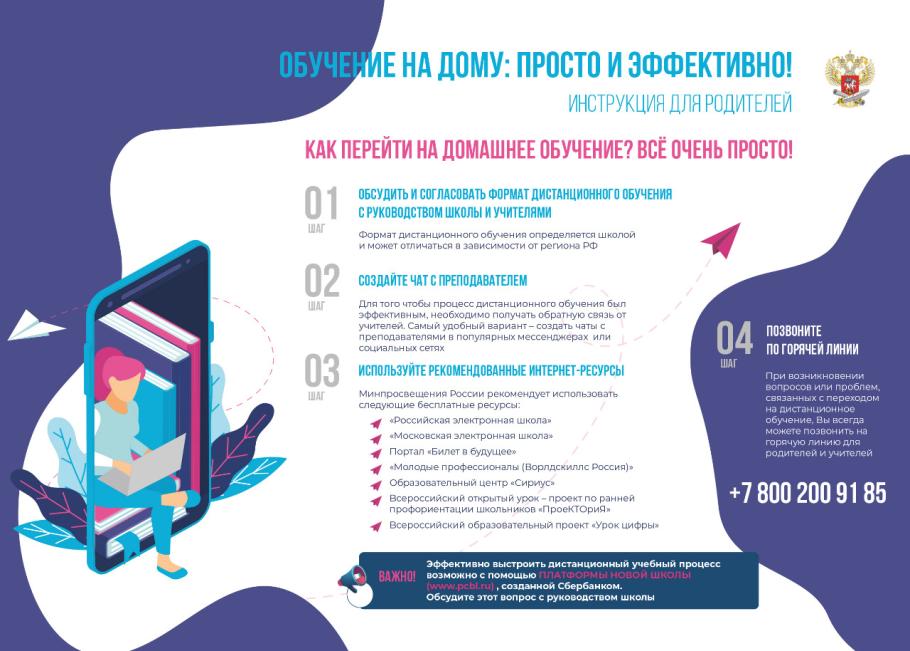 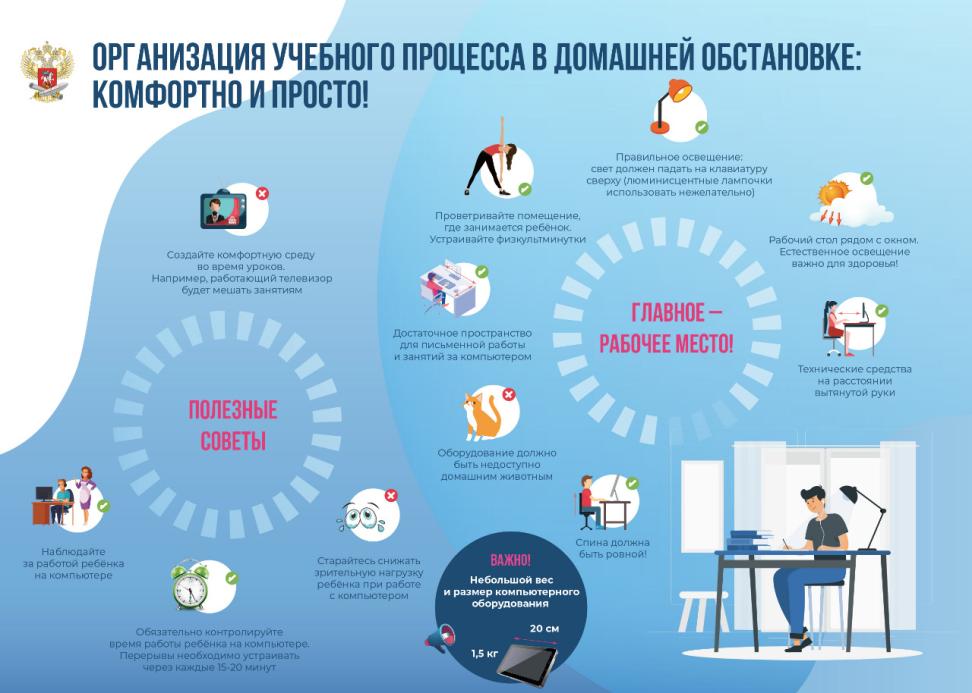 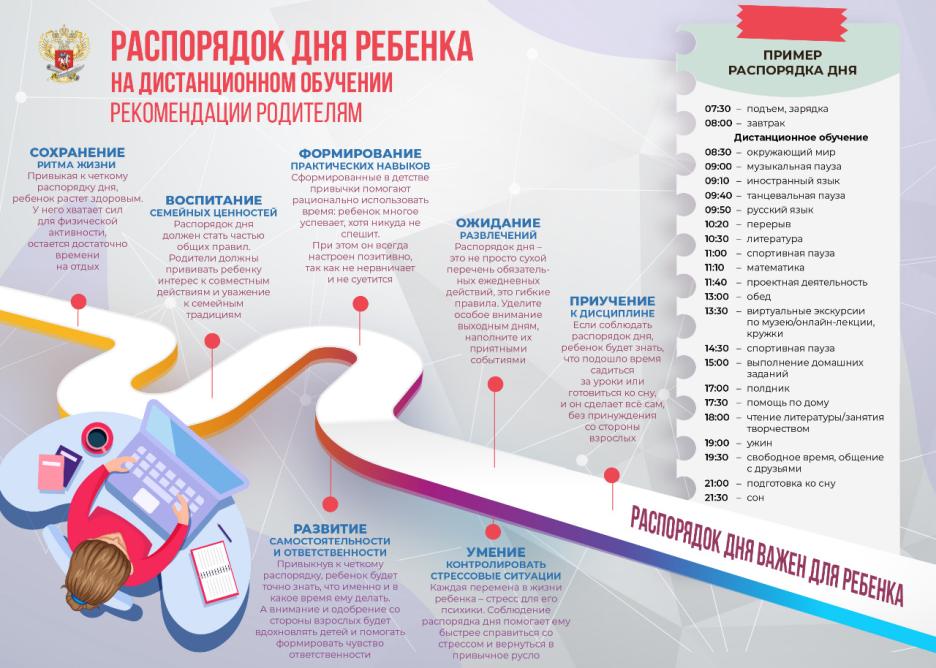 Рекомендации для обучающихся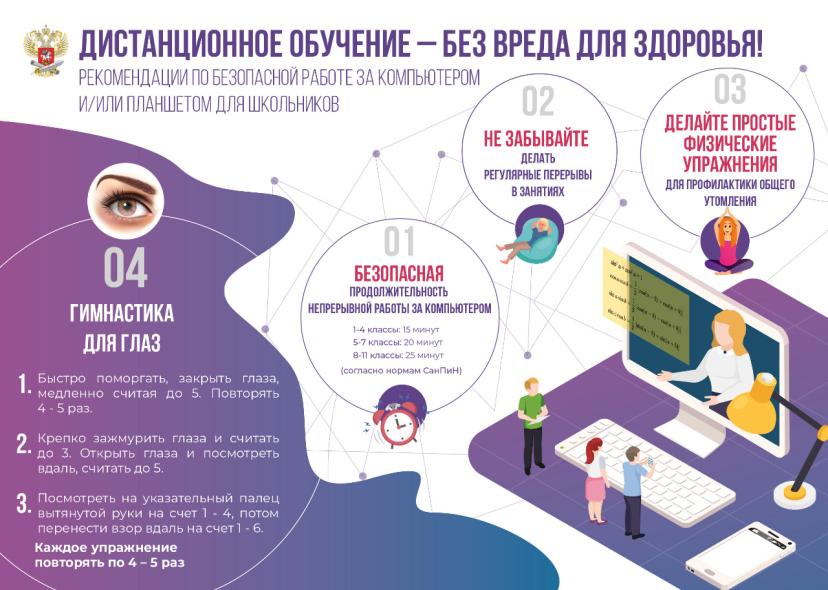 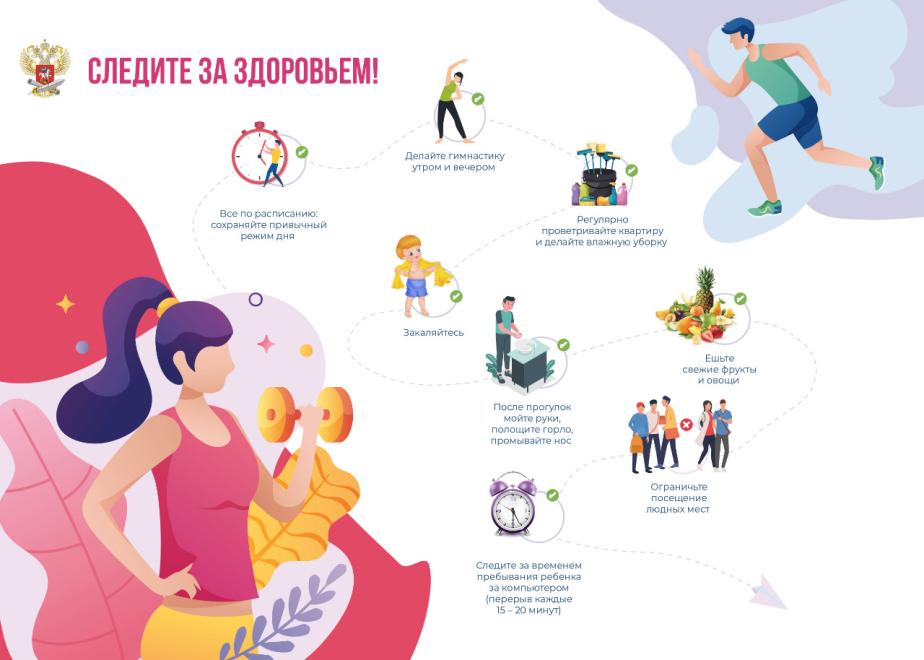 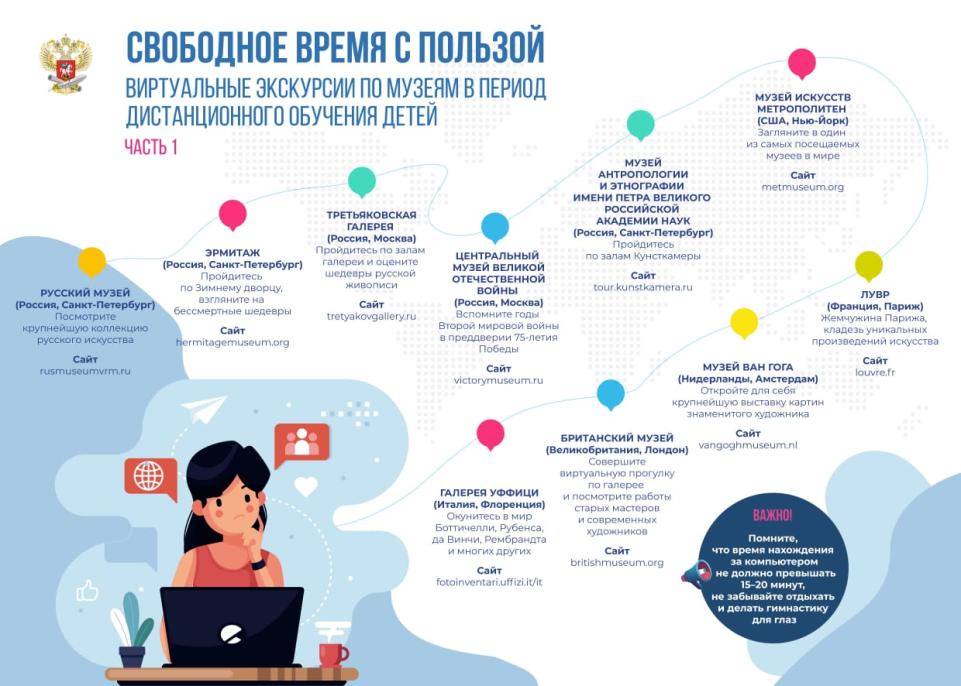 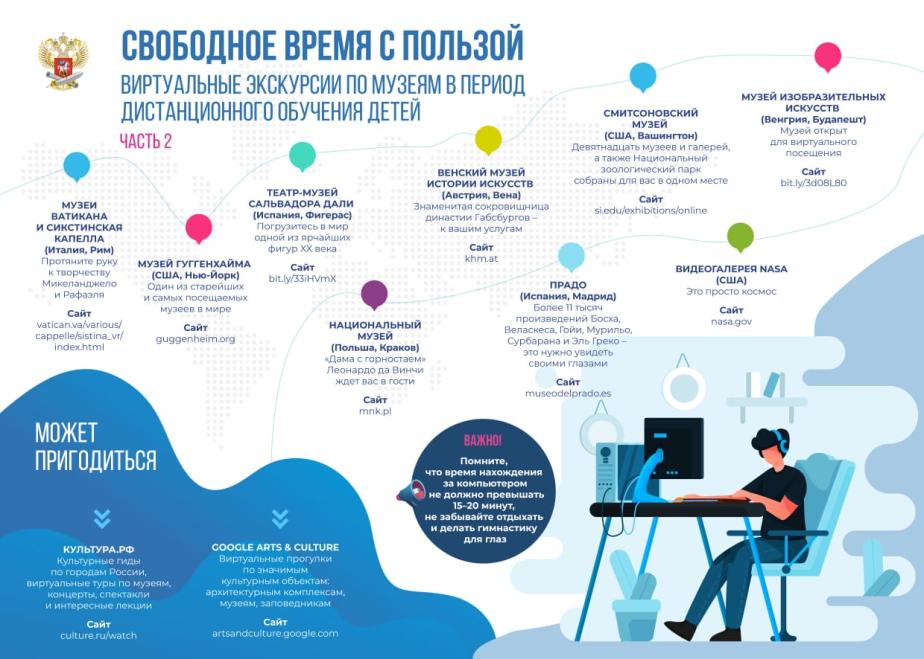 